April 27, 2015Re:	C-2015-2471759(SEE ATTACHED LIST)Kelli Seliga v. West Penn Power CompanyBilling DisputeMotion Judge Assignment Notice	This is to inform you that Administrative Law Judge David A. Salapa has been assigned as the Presiding Officer in the above captioned proceeding.  Judge Salapa will be responsible to resolve any issues which may arise during this preliminary phase of the proceeding.	An Initial Hearing, if necessary, will be scheduled at a later date, and the parties will be promptly notified by mail of the date, time and location for the hearing.	Procedural questions or comments should be directed to the judge at:717.787.1399pc:	ALJ David A. Salapa	Jose Garcia	File RoomC-2015-2471759 - KELLI SELIGA v. WEST PENN POWER COMPANY

KELLI SELIGA
130 1/2 SUPERIOR ST
BROWNSVILLE PA  15417
724.963.8384

BRIAN WAUHOP ESQUIRE
BUCHANAN INGERSOLL & ROONEY PC
SUITE 500
409 NORTH SECOND STREET
HARRISBURG PA  17101-1357
717.237.4975Accepts E-service	Representing West Penn Power Company 
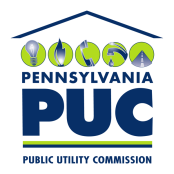  PUBLIC UTILITY COMMISSIONAdministrative Law JudgeP.O. IN REPLY PLEASE REFER TO OUR FILE